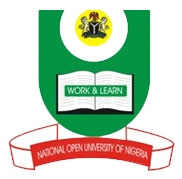 National Open University of NigeriaPlot 91, Cadastral Zone, Nnamdi Azikiwe Expressway, Jabi - AbujaFaculty of ScienceAPRIL, 2019 EXAMINATIONSCOURSE CODE: ESM 324COURSE TITLE: Urban Environmental Management. CREDIT: 2 UnitsTIME ALLOWED: 2 HoursInstruction: Answer question ONE (1) and any other THREE (3) questions 1a. Discuss any two familiar methods for classifying settlements  			(4 marks)                                                 bi. Analyze the terms urbanization and urbanism (4 marks)                                                                        ii  In what ways is urbanization different from urbanism?  (4 marks)                                                           c. Explain the concept of settlement.  		(4 marks)                         d. Succulently write on the major measures of urbanization. (9marks)					 				                                                                                                                                           2a. Describe the spatio-temporal changes in agriculture 				(5 marks)                                                                    b. Explain the impacts of changes in transportation on urban development.  	(5 marks) c. Assess the economic advantage of the urban environment. 			(5 marks)           3. a. Attempt an explanation of urban land use patterns models			(7.5 marks)                                                         b. Describe the development of squatter settlements in urban areas 		(7.5 marks)  4. a. Briefly explain what you understand by a slum.                                                  (5 marks)    b. Allude to factors that enhance slum formation in urban areas.                            (5 marks)    c. Identify the slum types in Nigeria.                                                                      (5 marks)5. a. Enumerate the Urban housing development strategies. 				(7.5 marks)                                                                      b. Critique the effort of government in housing for the urban poor.		            (7.5marks)